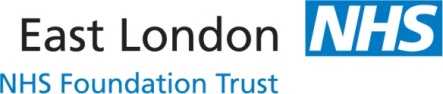 NHS Continuing Healthcare Fast Track ToolTo enable immediate provision of a package 
of NHS continuing healthcareDate of completion of the Fast Track Tool _____________________________Name      									D.O.B.   NHS number:   Permanent address and	Current location (i.e. name of
telephone number		hospital ward etc)Gender _____________________________Please ensure that the equality monitoring form at the end of the Fast Track Tool is completedContact details of referring clinician (name, role, organisation, telephone number, email address)(please turn over)NHS Continuing Healthcare Fast Track ToolTo enable immediate provision of a package 
of NHS continuing healthcareName and signature of referring clinician	DateName and signature confirming approval by CCG	DateAbout you (the patient) – equality monitoringPlease provide us with some information about yourself. This will help us to understand whether everyone is receiving fair and equal access to NHS continuing healthcare. All the information you provide will be kept completely confidential by the Clinical Commissioning Group. No identifiable information about you will be passed on to any other bodies, members of the public or press.  1   What is your sex? Tick one box only.  2   Which age group applies to you? Tick one box only.  3   Do you have a disability as defined by the Equality Act 2010?Section 6 of the Equality Act 2010 defines a person with a disability as someone who has a physical or mental impairment that has a substantial and long-term adverse effect on that person’s ability to carry out normal day-to-day activities.Tick one box only. 4   What is your ethnic group? Tick one box only.  5 What is your religion or belief?	Tick one box only.Christian includes Church of Wales, Catholic, Protestant and all other Christian denominations.  6  Which of the following best describes your sexual orientation?Tick one box only.Only answer this question if you are aged 16 years or over.The individual fulfils the following criterion:He or she has a rapidly deteriorating condition and the condition may be entering a terminal phase.  For the purposes of Fast Track eligibility this constitutes a primary health need.  No other test is required.  Brief outline of reasons for the fast-tracking recommendation:Please set out below the details of how your knowledge and evidence of the patient’s needs mean that you consider that they fulfil the above criterion. This may include evidence from assessments, diagnosis, prognosis where these are available, together with details of both immediate and anticipated future needs and any deterioration that is present or expected.When outlining reasons why a clinician considers that a person has a rapidly deteriorating condition that may be entering a terminal phase, the clinician should consider the following definition of a primary health need:Primary health need arises where nursing or other health services required by the person are(a)	where the person is, or is to be, accommodated in a care home, more than incidental or ancillary to the provision of accommodation which a social services authority is, or would be but for the person’s means, under a duty to provide; or(b)	of a nature beyond which a social services authority whose primary responsibility is to provide social services could be expected to provide.(continue overleaf)Please continue on separate sheet where needed. This should include the patient’s name and NHS number, and also be signed and dated by the referring clinician.MaleFemaleTransgender0-1516-2425-3435-4445-5455-6465-7475-8485+YesNoA  WhiteA  WhiteA  WhiteBritishIrishAny other White background, write belowAny other White background, write belowAny other White background, write belowB  MixedB  MixedB  MixedWhite and Black CaribbeanWhite and Black AfricanWhite and AsianAny other Mixed background, write belowAny other Mixed background, write belowAny other Mixed background, write belowC  Asian, or Asian BritishC  Asian, or Asian BritishC  Asian, or Asian BritishIndianPakistaniBangladeshiAny other Asian background, write belowAny other Asian background, write belowAny other Asian background, write belowD  Black, or Black BritishD  Black, or Black BritishD  Black, or Black BritishCaribbeanAfricanAny other Black background, write belowAny other Black background, write belowAny other Black background, write belowE  Chinese, or other ethnic groupE  Chinese, or other ethnic groupE  Chinese, or other ethnic groupChineseAny other, write belowAny other, write belowAny other, write belowNoneChristianBuddhistHinduJewishMuslimSikhOther, write  belowOther, write  belowOther, write  belowHeterosexual / StraightLesbian / Gay WomanGay ManBisexualPrefer not to answerOther, write  belowOther, write  belowOther, write  below